Консультация родителей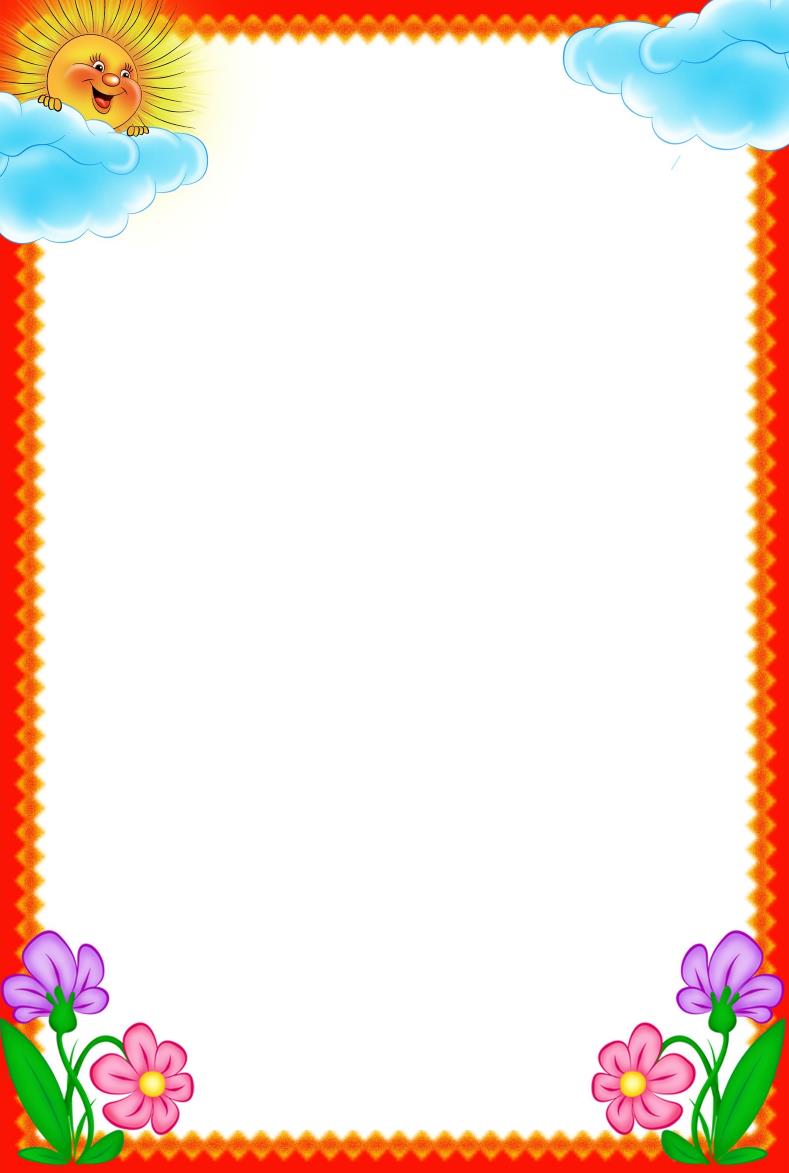 «Чем занять для ребенка летом»Лето – такое удивительное время года, когда приходит пора отпусков и все отправляются поближе к морю, речке. Ведь только на природе можно забыть обо всех делах, услышать пение птиц, стрекотание кузнечиков в траве. А сколько радости для детворы! Маленькие исследователи могут бегать босиком по траве, играть в песке, с водой. Такие забавы весьма полезны для восстановления иммунитета ребенка.Однако, собираясь в такое путешествие, многие родители берут с собой множество игрушек  – чтобы дети смогли чем-нибудь играть.Хотите узнать один необычный способ занять ребенка? Это рисование на камнях. Идея очень простая, но, тем не менее, она с успехом сможет занять вашего ребенка очень надолго. Такое необычное рисование развивает воображение и способствует становлению творческого у вашего непоседы.Вам понадобятся:КамниКраскиКисточкаТворческое настроение.Здесь нет предела для вашей фантазии: пробуйте, творите, смешивайте цвета и узоры. Мы же дадим несколько подсказок, с чего начать творческий процесс:Разноцветные стороны. Раскрасьте одну сторону камня цветом из теплой цветовой гаммы, а другую из холодной (Расскажите и покажите ребенку, что бывают теплые и холодные тона). А теперь обе стороны покрасьте красками теплых тонов, а теперь холодных. Посмотрите на получившиеся цветовые сочетания у трех камней, какие приятнее глазу?Узоры. Раскрасьте камушек полностью одним цветом. Дайте ему высохнуть. Берем контрастный цвет (Расскажите ребенку, что такое контрастные цвета. Покажите на примере) и рисуем узоры на раскрашенном камне. Это могут быть точки, полоски или волны. Создайте целую коллекцию.Букашки. Давайте создадим каменного друга. Раскрасьте камушек в желтый цвет, нарисуйте черные полоски и черные глазки – получилась пчелка. А теперь в качестве основного цвета возьмите красный, нарисуйте черную головку и крапинку – перед нами божья коровка. Не останавливайтесь на достигнутом, продолжайте творить. Вы увидитесь, какие необычные рисунки и каких интересных героев сможет создать ваш ребенок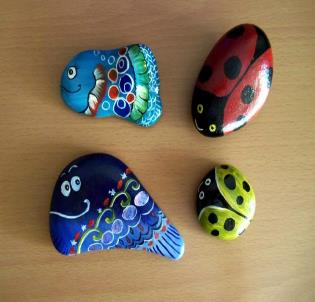 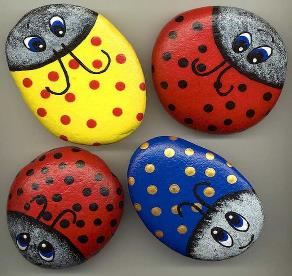 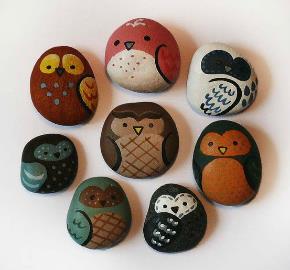 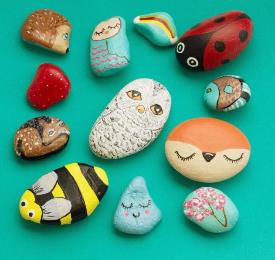 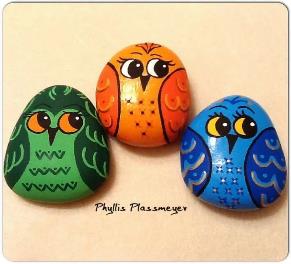 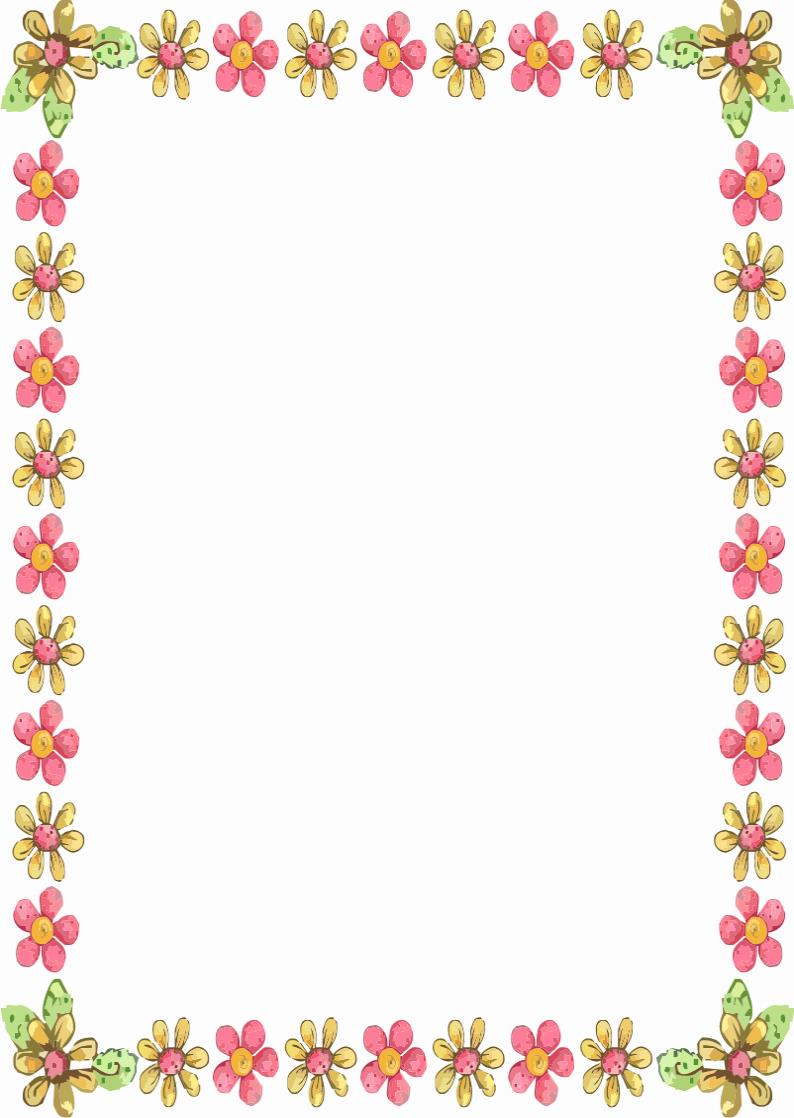 